Formulář pro odstoupení 
od kupní smlouvy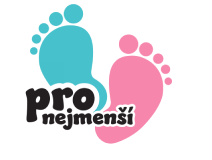 
Věra Hubáčková, Sídlo: Lány 27, Chrudim 53701, Doručovací adresa: Věra Hubáčková, Lány 27, Chrudim 53701, IČ: 88330389, DIČ: CZ8601084019(vyplňte tento formulář a odešlete jej zpět pouze v případě, že chcete odstoupit od smlouvy. Formulář je třeba vytisknout, podepsat a zaslat naskenovaný na níže uvedenou e-mailovou adresu, případně jej vložit do zásilky s vráceným zbožím).AdresátInternetový obchod:	pronejmensi-eshop.cz 
Společnost:	Věra HubáčkováSe sídlem:	Lány 27, 537 01 ChrudimIČ/DIČ:	07691611 / CZ07691611E-mailová adresa:	info@pronejmensi-eshop.czTelefonní číslo:	+420 607 132 584Oznamuji, že tímto odstupuji od smlouvy o nákupu tohoto zboží ………………………………………………………………………………………………………………..Datum objednání …………………../datum obdržení …………………Číslo objednávky:Peněžní prostředky za objednání, případně i za doručení, byly zaslány způsobem ……………………………………………….
a budou navráceny zpět způsobem (v případě převodu na účet prosím o zaslání čísla účtu)……………………………………………….Jméno a příjmení spotřebitele:Adresa spotřebitele:Email:Telefon:
V ……………………………………., Dne …………………………………_______________________________________________________		podpis